alt jungdie Nacht  seindie Musikder Sternsingenheißender Gesangdenkender Gedankehabenähnlichdie Liebestillder Stilguten Tagdie Konstellationliebenlebenwohnendie Feudedie Wohnungdie Frauder Manndas Kindichsieleichtder Spasskontrollierendie Kontrolledas Bierdas Lichtweißes Bierder Monddie Sonnedie Reisedie Zeitder Fußballder Kussküssendie Deutungder Traumdie Traumdeutung das Kapitalspezierenschöndunkeldas Wasserder Käsedie Milchdie Geburt der Tragödieder Vatervonverliebtdie OliveVenedigdie Freiheitüberder Gottdie Phänomenologie des Geistesvielleichtsympathischdas Wortdas Buchdas Wörterbuchdas Bewußtseindadie Blumedas Öldie Kategorieunsympathischdas Brotdie Stadtder Staatgutjagenwieelegantgrünspazierendas Hausder Freunddie Freundinder Kriegschenkendas Geschenkder Weinhörender Studentdie Studentindie Arbeitdie deutsche Sprachedie französische Sprachesprechendie Geschichtegeschichtlichhistorischkennenkönnendie Kunstder Kaffeeder Teeschwimmenschlafendas Betttschüßschöne Träumesein (essere)Präsens 
ich bin
du bist
er/sie/es ist
wir sind
ihr seid
sie/Sie sindhaben (avere)IndikativPräsens 
ich habe
du hast
er/sie/es hat
wir haben
ihr habt
sie/Sie habenWerden (in sé significa divenire; come ausiliare è usato per formare il futuro, il passivo, il Konjunktiv II) IndikativPräsens 
ich werde
du wirst
er/sie/es wird
wir werden
ihr werdet
sie/Sie werdenConiugazione base del Präsens (per lo più regelmäßige Verben):sagen (dire, cfr. ingl. to say) Indikativ Präsens 
ich sag-e
du sag-st
er/sie/es sag-t
wir sag-en
ihr sag-t
sie/Sie sag-enConiugare secondo questo modello i seguenti verbi : leben, wohnen, trennen, lieben, denken, gehen, machen, konjugieren, kommen.Esercizi per giovedì 8 ottobre: coniugare per iscritto secondo il medesimo modello i seguenti verbi: brauchen, kontrollieren, spazieren, legen, stellen, stehen, verstehen, rufen, telefonieren, schauenFRASE INTERROGATIVA:Il pronome personale con funzione di soggetto è – a parte poche e interessanti eccezioni – obbligatorio. Nell’interrrogativa il verbo precede sempre il soggetto. Per es. : 1) kommst du nach Rom ? 2) wie heißt du?La prima interrogativa è una cd. interrogativa totale, cioè una domanda in cui sono possbili soltanto risposte del tipo: sì, no, forse, non so, dipende…La seconda è una interrogativa parziale, dove non è in questione l’azione intorno alla quale si formula la domanda, ma le modalità o il tempo o lo spazio del suo darsi: in quanto tale l’interrogativa parziale è introdotta da un avverbio o un pronome interrogativo (come…? dove….? quando…..? perché….? chi….? Etc.). Quasi tutti gli avverbi interrogativi in tedesco iniziano con la lettera w- (wie……? wo…… ? wann…..? warum…? wer…..? etc.)Esercizio per giovedì 8 ottobre: volgere in forma interrogativa le frasi elaborate in classe durante la prima settimana. I numeraliI numerali sono degli aggettivi e si dividono in due gruppi:numerali cardinali (quelli che determinano la quantità in numero: 1 = uno, 2 = due, 3 = tre,...);numerali ordinali (quelli che indicano l'ordine: 1º = primo, 2º = secondo , 3º = terzo,...).Hai notato che in tedesco i cardinali si leggono a rovescia?In tedesco i cardinali non vengono mai declinati.Il numerale non influisce sul gioco dei tratti distintivi.Il numero "uno" segue la declinazione dell'articolo indeterminativo.Se il numero "uno" (= eins) viene usato come sostantivo in tedesco prende il genere femminile.Il numero cardinale prende l'articolo femminile, diventa sostantivo, ma non si declina.Per giovedì 8 ottobre: imparare a memoria i numeri cardinali e scrivere i numeri da 1 a 200 e da 950 a 1050. Imparare a memoria le coniugazioni dei verbi sein, haben, werden; imparare a memoria la lista delle parole a pagina 1 con i relativi significati e generi; imparare i significati dei verbi assegnati negli esercizi di coniugazione. ARTICOLO DETERMINATIVOARTICOLO DETERMINATIVOARTICOLO DETERMINATIVOARTICOLO DETERMINATIVOARTICOLO DETERMINATIVOMaschileFemminileNeutroPluraleNom.derdiedasdieGen.desderdesderDat.demderdemdenAcc.dendiedasdie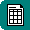 I numeri cardinali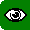 Osserva27 = 7 + 20 = sieben + zwanzig = siebenundzwanzig.
27 = 20 + 7 = venti + sette.Osserva873 = 800 + 3 + 70 = achthundert + drei + siebzig = achthundertdreiundsiebzig.873 = 800 + 70 + 3 = ottocento + settanta + tre.3254 = 3000 + 200 + 4 + 50 = dreitausend + zweihundert + vier + fünzig = dreitausendzweihundertvierundfünzig.3254 = 3000 + 200 + 50 + 4 = tremila + duecento + cinquanta + quattro.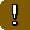 Stai attento!Le centinaia e le migliaia non invertono la loro posizione.
Ecco perché dopo le centinaia e le migliaia non trovi la congiunzioneund.Le decine e le unità invertono invece la loro posizione è per questo bisogna legarle con la congiunzione und.OsservaStai attento!Il numero "uno" (= eins), come in italiano, si declina:OsservaEr hat einen Bruder und drei Schwestern.
Ha un fratello e tre sorelle.Die Wohnung hat vier Zimmer und eine Küche.
L'appartamento ha quattro stanze e una cucina.OsservaEr hat eine Eins in Deutsch 
Ha preso "uno" in tedesco. (L'uno come votazione corrisponde al nostro 10)Die arabische Eins 
L'uno in cifra arabica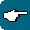 Ricorda!Tutti i numeri cardinali, se usati come sostantivi, prendono il genere femminile.Osserva(Al telefono)A - Kannst du mir deine Nummer diktieren?B - Ja, gern. Also: dreiundsiebzig - fünfhundertfünfundfünzig - null - drei. Hast du es?A - Ja, ich wiederhole: dreiundsiebzig - fünfundfünfzig...B - Nein, pass auf, dreimal die Fünf: fünfhundertfünfundfünzig!